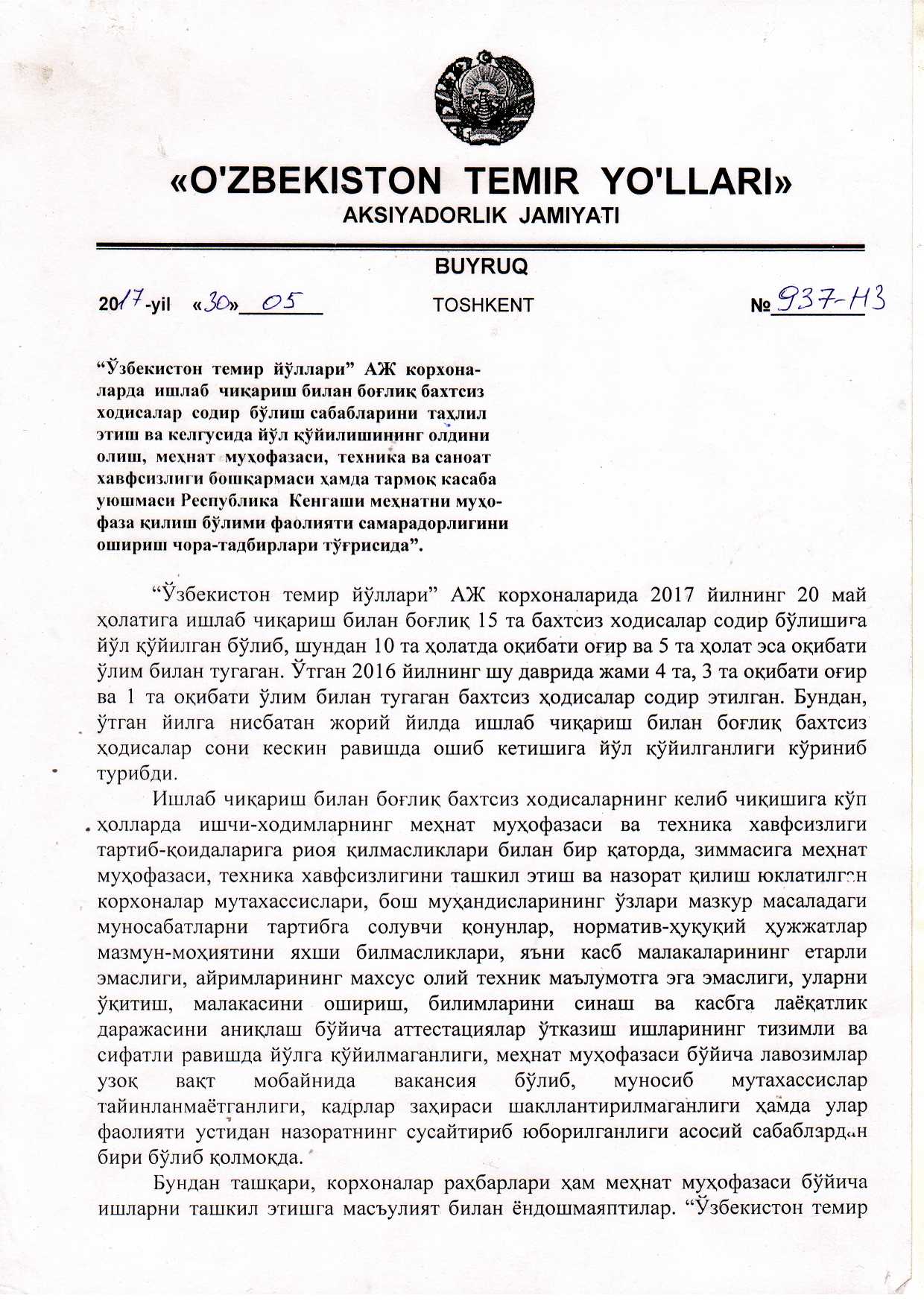 йўллари” АЖ бошқаруви раҳбариятининг 06.09.2007 йилдаги 243-НЗ-сонли буйруғи билан тасдиқланган корхоналарда меҳнат хавфсизлиги стандартлар тизими талаблари бажарилишини етарли назорат қилмаяптилар, аксинча айрим ҳолларда меҳнат муҳофазаси бўйича масъул ходимларни бевосита мутахассислигига мос келмайдиган бошқа ишларга жалб этилишига йўл қўйилмоқда. 	Ўзбекистон Республикаси Вазирлар маҳкамасининг 12.11.2008 йилдаги 245-сонли қарори билан тасдиқланган Низом асосида акциядорлик жамияти бошқаруви раҳбариятининг 02.03.2009 йилдаги 63-Н-сонли “Меҳнат муҳофазаси фондини ташкил этиш тўғрисида”ги буйруғи талабларини бажариш ҳам талабга тўла жавоб бермайди.	Баъзи корхоналарда ишчи-ходимлар махсус кийим-бош, пойафзал ва шаҳсий ҳимоя воситалари билан етарли миқдорда таъминланмаяптилар, уларнинг сифати ҳам кўнгилдагидек эмас. Мазкур масалани тартибга солиш юзасидан “Ўзбекистон темир йўллари” АЖ бошқарувининг 13.01.2017 йил 71-НЗ-сонли буйруғига мувофиқ ташкил этилган комиссия фаолиятининг самараси сезилмаяпти.	Ишчи-ходимларни меҳнат муҳофазаси юзасидан йўл-йўриқдан ўтказиш, уч босқичли назоратни амалга ошириш ва жорий этилган уч хилдаги огоҳлантирувчи талон тизими бўйича ишлар юзаки ва расмиятчилик учун ўтказилиб келинмоқда. Корхоналарда меҳнат муҳофазаси вакиллари номигагина сайлаб қўйилган.Ҳатто, кўпгина корхоналарда бахтсиз ҳодисалар содир бўлишининг олдини олиш бўйича огоҳлантирувчи белгилар  (плакатлар) ҳам ўрнатилмаган. Борлари ҳам эскириб кўринмас ҳолга келиб қолган.	Меҳнатни муҳофаза қилиш ишларини такомиллаштириш, самарадорлигини янада ошириш, ишлаб чиқариш билан боғлиқ бахтсиз ҳодисаларни олдини олишга йўналтирилган профилактик ишларни кучайтириш бўйича акциядорлик жамияти бошқаруви ва тармоқ касаба уюшмаси Республика Кенгашининг ҳамкорликдаги чора-тадбирлар режаларида, Республика Кенгаши аъзолари ва Республика Кенгаши Раёсатининг қарорларида белгиланган вазифаларнинг муддатида ва тўла ҳажмда бажарилишига эришилмаяпти. Мазкур соҳага таалуқли Дастур, Низомлар (НБТ-312, НБТ-313) талабларига риоя этилиши бўйича тизимли назорат ўрнатилмаган. Меъёрий ҳужжатларнинг айримлари эса эскириб қолган, масалан акциядорлик жамияти корхоналарида меҳнат муҳофазасини тизимли бошқариш стандартлари 2007 йилда қабул қилинган бўлиб, ҳозирги кунгача Ўзбекистон Республикасининг “Меҳнатни муҳофаза қилиш тўғрисида” 22.09.2016 йилдаги янги таҳрирдаги қонуни талабларидан келиб чиқадиган тегишли ўзгартириш ва қўшимчалар киритилмаган.	Баъзи ҳолларда, ишлаб чиқариш билан боғлиқ бахтсиз ҳодисалар тўғрисида акциядорлик жамияти меҳнат муҳофазаси, техника ва саноат хавфсизлиги бошқармасига ўз вақтида хабар бермасдан, содир бўлган бахтсиз ҳодисани яшириш ҳолатларига йўл қўйилган. 	Масалан, “Тошкент механика заводи” АЖда жорий йил 14 феврал куни цех бўёқчиси Кузнецов В. оғир тан жароҳати олганлиги тўғрисида 2017 йил 11 март куни, орадан қарийб бир ой ўтгач;	Йўл хўжалиги бошқармасига қарашли 279-сонли йўл машина станцияси поезд тузувчиси Бердимуродов М. билан 2017 йил 2 март куни содир бўлган бахтсиз ҳодиса тўғрисида орадан икки ой ўтиб, 5 май куни;	Тошкент МТУ Ховос электр таъминоти масофаси (ЭЧ-2) корхонаси ишчиси Абузаров Н. билан 2017 йил 2 май куни содир бўлган бахтсиз ҳодиса тўғрисида фақатгина орадан 13 кун ўтиб, 15 май куни расмий хабар берилган. Ушбу корхоналар раҳбарлари ва масъул ходимлари ишлаб чиқариш билан бахтсиз ҳодисаларни яширишга уринишлари оқибатида ҳодиса сабабларини тезкорлик билан аниқлаш, бартараф этиш ва такрорланмаслиги бўйича зарур чора-тадбирлар белгилашда қийинчиликлар юзага келмоқда. 	Бундай номақбул амалиётга келгусида чек қўйиш мақсадида масъул мансабдор ходимларга нисбатан қатъий интизомий таъсир чоралари кўрилиши мақсадга мувофиқдир.	Ишлаб чиқариш билан боғлиқ содир бўлган бахтсиз ҳодисалар тўғрисида ҳодиса тафсилотлари, келиб чиқиш сабаблари, олдини олиш чоралари кўрсатилган ҳолда “Ўзбекистон темир йўллари” АЖ раҳбарияти томонидан барча корхона, ташкилот ва муассасаларга юборилган тезкор хабарномалар айрим корхоналар раҳбарлари томонидан меҳнат жамоалари ўртасида умуман муҳокама этилмаган ҳамда ишчи-ходимлар билан навбатдан ташқари йўриқлаш ўтказилмаган.	Жумладан, Қарши МТУ “Улус”, “Жом”, “Айратом”, “Алатун”, “Муборак”, “Қорадахна”, “Бузахур”, “Қайирма”, “Нишон” станциялари ва РЗД-149 бошлиқлари ҳамда Термиз МТУ “Оқназар”, “Хайрабод”, “Шўрчи” станциялари бошлиқлари ўз хизмат вазифаларига масъулиятсизлик билан ёндошиб, бахтсиз ҳодисалар содир бўлиши олдини олиш профилактикаси масаласига етарли эътибор бермаганлар. 	Бундан ташқари, ишчи-ходимларни ишга қабул қилишда ва уларнинг меҳнат қилиши давомида бир неча бор тиббий кўрикдан ўтган бўлишларига қарамасдан, турли хил касалликлар туфайли иш жойларида (2017 йил 20 мартда 13-Кўприкқурилиш отряди электромонтёри Назаров А., 2017 йил 9 майда Ҳарбийлаштирилган қўриқлаш бошқармаси “Ўзбекистон” стационар отряди, “Самарқанд” ўқчилик командаси ўқчиси Абдуллаев А.) вафот этганлар. Бундай ҳолатлар ишчи-ходимларни тиббий кўрикдан ўтказиш ишларига ўта масъулият билан ёндошиш ва сифатини тубдан яхшилашни тақозо этмоқда. 	Шунингдек, мазкур соҳада тармоқ касаба уюшмаси Республика Кенгаши меҳнатни муҳофаза қилиш бўлими, касаба уюшма ҳудудий қўмиталари меҳнат муҳофазаси мутахассислари ва касаба уюшма ташкилотлари раҳбарларининг иш берувчилар билан ҳамкорликда олиб бораётган ишлари ҳам қониқарли эмас. Уларнинг меҳнат муҳофазаси бўйича жамоатчилик назоратини амалга ошириш юзасидан фаолияти бугунги кун талабларига тўла жавоб бермаяпти. Меҳнат муҳофазаси соҳасидаги муносабатларни тартибга солувчи қонунлар, меъёрий-ҳуқуқий ҳужжатлар мазмун-моҳиятини,  аҳамиятини  тушунтириш  бўйича  ўқув семинар машғулотлари тизимли ва сифатли ўтказилмаяпти. Касаба уюшмалари масъуллари содир бўлган бахтсиз ҳодисалар тўғрисидаги маълумотларни юқори касаба уюшма ташкилотлари раҳбариятига етказиш (статист) билан чегараланиб, кузатувчи бўлиб қолмоқдалар. Ваҳоланки, қонунлар ва қонун ости актларида уларнинг бу соҳадаги ҳуқуқ ва мажбуриятлари аниқ белгилаб қўйилган.	Юқорида қайд этилган ҳолатлардан келиб чиқиб, БУЮРАМАН:	1. Меҳнат муҳофазаси ва техника хавфсизлигини таъминлаш борасида “Ўзбекистон темир йўллари” АЖ меҳнат муҳофазаси, техника ва саноат хавфсизлиги бошқармаси ва тармоқ касаба уюшмаси Республика Кенгаши меҳнатни муҳофаза қилиш бўлими, корхоналар раҳбарларининг ҳамда жойлардаги меҳнат муҳофазаси масъул ходимларининг олиб бораётган ишлари қониқарли эмас деб топилсин.2. “Ўзбекистон темир йўллари” АЖ корхона, ташкилот ва муассасаларида меҳнат муҳофазаси ва техника хавфсизлиги бўйича мавжуд аҳволни тубдан яхшилаш, акциядорлик жамияти меҳнат муҳофазаси, техника ва саноат хавфсизлиги бошқармаси, тармоқ касаба уюшмаси Республика Кенгаши меҳнатни муҳофаза қилиш бўлими, уларнинг жойлардаги хизматлари тизимини такомиллаштириш ва фаолияти самарадорлигини ошириш, ушбу соҳада ишларни намунали ташкил этиш ва сифатли амалга оширишга тўсиқ бўлаётган муаммоларни аниқлаш, сабабларни таҳлил этиш ва бартараф этиш бўйича аниқ таклифлар тайёрлаш, зарур чора-тадбирлар белгилаш ҳамда бажарилишини назорат қилишни таъминлаш мақсадида Комиссияси таркиби 1-иловага мувофиқ равишда тасдиқлансин. 3. Комиссия 3 кун муддатда меҳнат муҳофазаси соҳасидаги ишларни такомиллаштириш, тизимли ва самарали йўлга қўйиш, ишлаб чиқариш билан боғлиқ бахтсиз ҳодисалар содир бўлишининг олдини олишга қаратилган аниқ таклифларни тайёрлаб ҳамда бажарилиши лозим бўлган чора-тадбирлар режасини ишлаб чиқсин ва тасдиқлаш учун тақдим этсин.4. “Ўзбекистон темир йўллари” АЖ бошқарма, марказ, хизматлари, МТУлари, йирик саноат ишлаб чиқариш ва хизмат кўрсатиш корхоналари, трестлар, акциядорлик жамиятлари бош муҳандислари, меҳнат муҳофазаси мутахассислари, касаба уюшма ташкилотлари раҳбарларидан иборат таркибда йўналишлар бўйича Ишчи гуруҳлари 2-иловага мувофиқ ташкил этилсин.5. Йўналишлар бўйича тузилган Ишчи гуруҳларга:5.1 ишлаб чиқариш билан боғлиқ бахтсиз ҳодисалар содир бўлиши сабабларини таҳлил этиш ва келгусида йўл қўйилишини олдини олиш, аҳволни тубдан яхшилаш юзасидан Комиссия томонидан тайёрланган таклифларни амалиётга тадбиқ этиш ҳамда чора-тадбирлар режасида кўрсатилган вазифаларни белгиланган муддатларида ва сифатли бажарилишини таъминлаш;        5.2 корхоналарда ҳар пайшанбада ўтказиладиган “меҳнат муҳофазаси куни” тадбирлари натижаларини техник ва технологик назорат бошқармаси билан биргаликда умумлаштириш, аниқланган камчиликларни  бартараф этиш  бўйича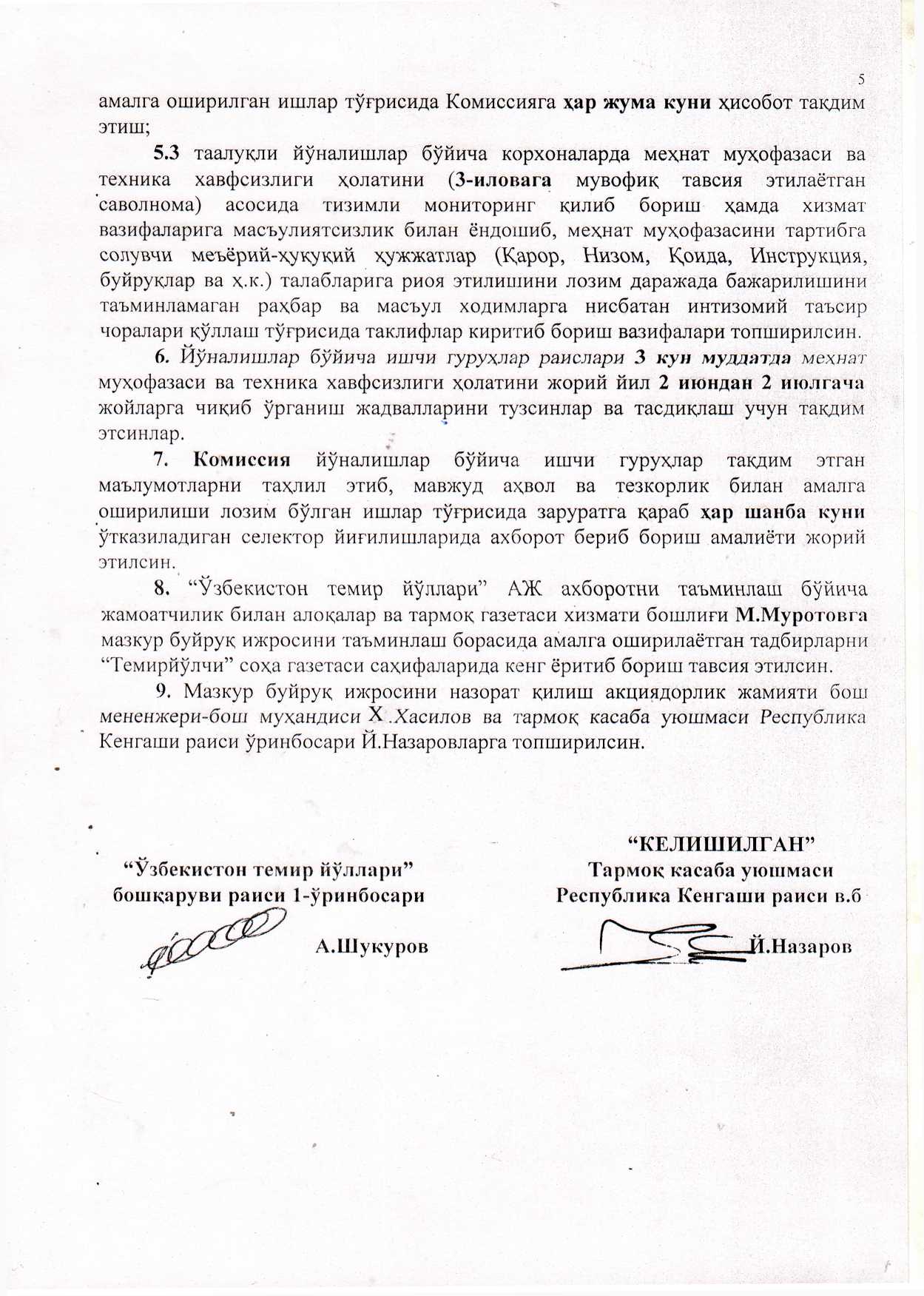 “Ўзбекистон темир йўллари” АЖ бошқаруви ва Тармоқ касаба уюшмаси Республика Кенгаши  раҳбариятининг 2017 йил 30 майдаги 937-НЗ сонли қўшма бўйруғига 1-иловаИшлаб чиқариш билан боғлиқ бахтсиз ҳодисалар содир бўлиши сабабларини таҳлил этиш ва келгусида йўл қўйилишини олдини олиш, меҳнат муҳофазаси аҳволини мониторинг қилиш ва тубдан яхшилаш, соҳани такомиллаштириш юзасидан таклифлар тайёрлаш ва зарур чора-тадбирларни ишлаб чиқиш ҳамда ижросини назорат қилиш бўйичаКОМИССИЯСИ*Изоҳ: Комиссия аъзоси бошқа ишга ўтган тақдирда унинг ўрнига тайинланган ходим комиссия аъзоси хисобланади.Меҳнат муҳофазаси ҳолатини мониторинг қилиш ва самарадорлигини ошириш ишларини ташкил этиш бўйича ишчи гуруҳлар ТАРКИБИ1- ишчи гуруҳ2- ишчи гуруҳ3- ишчи гуруҳ4- ишчи гуруҳ5- ишчи гуруҳ6- ишчи гуруҳи7- ишчи гуруҳи8- ишчи гуруҳи9- ишчи гуруҳи“2017 йил 30 майдаги 937 сонли кушма буйруғига 3-илова“Узбекистон темир йуллари” АЖ корхона ва ташкилотларида меҳнат муҳофазаси, саноат ва экологик хавфсизлик масалаларини мониторинг килиш юзасидан ТЕХНИК ВАЗИФАЛАР(“Узбекистан темир йуллари” АЖ Меҳнатни мухофаза килиш, техника ва саноат хавфсизлиги бошқармаси бошлиги томонидан 2015 йил 02 февралда тасдиқланган)Меҳнат муҳофазаси, электр ва ёнгин хавфсизлиги бўйича жавобгар шаҳслар тайинланганлиги тўғрисида буйруқлар мавжудлиги;Меҳнат муҳофазаси бўйича билимлар синалганлиги тўғрисида баённомалари;Электротехник лабораториясининг ерлагичлар контурлари ва электр қурилмалари синовдан ўтказганлиги тўғрисида баённомалари;Жамоа шартномаси, меҳнат муҳофазаси бўйича дастур ва келишувларнинг бажарилиши ва маблағ ўзлаштирилиши;Меҳнат хавфсизлиги бўйича корхона стандарти тузилганлиги ва амалга оширилганлиги;Поездлар ҳаракати, йўловчиларга хизмат кўрсатиш, юклар кузатувига боғлик шаҳслар ва бошқа ходимларнинг меҳнат ва дам олиш режимларига риоя этилиши;Ички меҳнат тартиби қоидалари мавжудлиги, меҳнат ва ишлаб чиқариш интизомининг холати, меҳнат хавфсизлиги бузилиши учун қўлланилган интизомий жавобгарлик чоралари;Меҳнат муҳофазаси бўйича касблар ва хизматчилар учун қоидалар ва йўриқномалар тузилганлиги, ушбу хужжатларни ўз вақтида қайта кўриб чиқилганлиги, иш юритиш ва хисоботлар юритуви тартиби:Оғир юк кўтариш холатлари мавжуд оғир ишлардан аёлларнинг озод этилганлиги;Назорат органларининг олдинги текширувлари якунлари бўйича тақдимномалар, далолатномалар (маълумотлар)нинг бажарилиши, ишларни бажаришда назоратнинг ташкиллаштирилганлиги;Ишлаб чиқаришдаги бахтсиз ходисаларнинг текшируви ва ҳисобга олиниши тартиби, ходимларнинг жарохатланишига олиб келган сабаблар, бахтсиз ходисаларнинг олдини олиш учун кўрилган чоралар ва уларнинг бажарилиши, текширувда шаҳсан раҳбарларнинг қатнашуви ва тезкор мажлисларда ходисаларни кўриб чиқилганлиги, баённомалар ва буйруқлар мазмуни, руйхатга олиш китоби мавжудлиги;Ишлаб чиқариш билан боғлик бахтсиз ходисалар тахлилини ўтказилиши ва уларнинг сифати (жумладан микрожарохатланишлар ва касалланишларни); “Меҳнат муҳофазаси куни” ва уч босқичли назоратни ўтказилиши;Ишга кирганда бирламчи ва поездлар харакати, зарарли ва хавфли иш шароитлари билан боғлик ишчиларнинг даврий тиббий кўрикдан ўтказилиши тартиби;Ҳар бир участкада хавфсизлик белгилари ўрнатилиши бўйича рўйхат ва схемалар мавжудлиги, худудлар, корхоналар ва станцияларнинг хавфсизлик белгилари билан амалдаги таъминот ҳолати;Иш жойида кириш ва бирламчи йўл-йўриқларнинг ўтказилиши тартиби ва сифати, конспектлар мавжудлиги, ушбу йўл-йўриқларнинг ишга кирганда ва бошқа ишга ўтказилганда ўтказилиши, стажировканинг ўтказилиши тартиби, стажировка даврида жавобгар шаҳслар тўғрисида буйруқлар, фармойишларнинг мавжудлиги;Ўқитилиш ва билим текшируви ташкиллаштирилганлиги, комиссия таркиби ва билимлар текшируви баённомалари мавжудлиги, бирламчи билим текширувидан ўтмаган шаҳсларни мустақил равишда ишга қўйиш ҳолатларини аниқлаш; Техника хавфсизлиги бўйича даврий ва жорий йўл-йўриқларни ўз вақтида ва сифатли ўтказилиши;“Ўзбекистон темир йуллари” АЖ корхоналари ходимларини ўқитиш ва билимларини текширишни ташкиллаштириш тўғрисида” Низомга асосан техника хавфсизлиги бўйича навбатдан ташқари йўл-йўриқларни ўтказилиши; Меҳнат муҳофазаси бўйича ўқув курсларини ташкиллаштирилганлиги ва ўтказилиши, ўқитиш дастурларини тузилганлиги ва бажарилиши, “Ўқитиш методикаси тўғрисида” Низом талабларининг уз вақтида бажарилиши ва дарсларда ходимларнинг қатнашуви;Меҳнат муҳофазаси масалалари тарғиботи - меҳнат муҳофазаси бўйича кинофильмлар кўрсатуви ва ҳоказо;Меҳнат муҳофазаси бўйича хоналар ва бурчаклар мавжудлиги, уларнинг кўргазмали қуроллар билан таъминланганлиги, хоналар иши ташкиллаштирилганлиги;Иш жойларида техника хавфсизлиги плакатларининг мавжудлиги, уларнинг ҳолати;Жабрланганларга биринчи тиббий ёрдам кўрсатиш бўйича ходимларнинг ўқитилиши ва билимларининг текширилиши;Меҳнат муҳофазаси бўйича талон тизимининг қўлланилиши;Илмий меҳнатни ташкиллаштируви ва ишлаб чиқариш эстетикасини ҳисобга олган ҳолда цехларда, иш жойларида ишлар ташкиллаштирилганлиги, технологик хариталар ва касблар бўйича меҳнат хавфсизлиги йўриқномаларининг мавжудлиги;Ишлаб чиқариш ва хизмат хоналарининг санитария меъёрлари талабларига тўғри келиши, ускуналар, станоклар, машиналарнинг жойлашуви, улардан фойдаланишда хавфсизликни таъминланиши, тусиқли ва химояловчи қурилмаларини, хавфсизлик белгиларини, корхона ва станция ҳудудида хавфсиз ҳаракатланиш маршрутларини мавжудлиги;Ишларни механизацияланганлиги ва автоматлаштирилганлиги даражаси, айниқса оғир ишлар;Электротехник ва электротехник бўлмаган персоналларга таснифлов гуруҳларининг берилиши;Дрезиналардан фойдаланиш ва уларга қараб туриш йўриқномаларини бажарилиши, техник хужжатларни мавжудлиги ва уларни юритилиши, хайдовчи таркибининг ўқитилишини ташкиллаштирилганлиги;Ходимларнинг электр хавфсизлигидан ҳимояланганлиги, цехларда ва тезкор (навбатчи) персоналларда электр таъминоти чизмалари мавжудлиги, электр ускуналарида ишларни амалга оширишда техника хавфсизлиги қоидаларининг бажарилиши, станоклар, машиналар, агрегатларнинг ерланганлиги, контур ерлагичларнинг мавжудлиги ва созлиги, контур чизмаларининг мавжудлиги, ўз вақтида лаборатория синовлари амалга оширилганлиги - паспортларда далолатнома ёзувлари мавжудлиги, хавфсизлик воситаларининг мавжудлиги ва синовдан ўтказилганлиги, хавфсизлик воситалари ҳисоби журналининг юритилиши, ишларни наряд ва фармойиш билан расмийлаштириш тартиби, наряд ёки фармойиш билан амалга оширилувчи ва жорий фойдаланиш тартибидаги ишлар рўйхати мавжудлиги, режавий огоҳлантирувчи ишлар (ППР) жадвалининг бажарилиши;Ўчириб ёқиш ишларини амалга оширишга, ишбоши жавобгар раҳбар, тезкор сўзлашувларга кузатувчи бўлиш ҳуқуқига эга бўлган шаҳслар рўйхати мавжудлиги, бошқа шаҳс ўрнини алмаштирилиши, нарядлар ва фармойишлар бериш ҳуқуқи бўлганлар рўйхати мавжудлиги;Хавфлилиги юқори бўлган жойлар, уларни бартараф этиш режалари мавжудлиги, рўйхат ва карточкага мослиги, хавфлилиги юқори бўлган жойларда ишлашда меҳнат хавфсизлигини таъминлаш чораларини етарлилиги, хавфлилиги юқори бўлган ишлар тўғрисида фотосуратлар ва чизмаларга эга стендлар мавжудлиги;Электр ускуналаридан хавфсиз фойдаланиш учун ташкилий ва техникавий тадбирлар бажарилиши;Ҳимоя воситаларининг ҳолати, уларни текшириш ва синаш баённомалари, кўчмас ва кўчирилувчи ерлаш асбобларининг мавжудлиги;Контакт тармоғи ҳудудида, электр тортиш нимстанцияларида, электр таъминоти ҳудудларида, механик-таъмирлаш устахоналарининг таъмирлаш-тафтиш бўлимларида ҳимоя воситаларининг тўғри сақланиши;Ёғоч устунларнинг чириганлигини текшириш тартиби ташкиллаштирилганлиги;Ҳимоя воситаларини синаш учун стендларнинг мавжудлиги ва созлиги, уларни амалга ошириш тартиби ва баённомаларнинг тақдим этилиши;Аккумуляторли батареяларни текшириш, хизмат кўрсатиш ва қараб туриш ташкиллаштирилганлиги, уларни сақлаш жойларининг ҳолати, аккумуляторли батареяларни тўйинтириш жойлари ҳаво алмаштириш ускуналари билан таъминланганлиги;Йўллар, стрелкали ўтказгичлар, СМБ ва контакт тармоғи ускуналарини текшириш журналларида ишлар амалга ошириладиган жойлар ва вақти, локомотив бригадаларини станцияларда амалга оширилувчи ишлар жойи тўғрисида, йўлларда ишловчиларни эса поездлар ҳаракати тўғрисида хабардор қилиш тартибига риоя қилиш ёзувларини ўз вақтида амалга оширилиши, станциялар, перегонлар йўлларида ишлаганда огоҳдантиришлар бериш бўйича талабномаларнинг мавжудлиги, ўз вақтида йўлдан четга чиқилиши, жумладан кўшни йўлдан поездлар ўтказилганда, йўллар, стрелкали утказгичлар, СМБ ва контакт тармоғи ускуналарида ишлаганда сигналистлар ва сигнал ашёлари мавжудлиги;Саралаш станцияларининг қабул қилиш паркларида вагонлар автоулангичларларини узиш қурилмаларининг ва махсус зиналарнинг носозлигини бартараф этилиши, станциялар, шаҳобча йўллар ва корхоналарнинг худудидаги габаритсиз жойларнинг бартараф этилиши ёки махсус белгилар ўрнатилиши ва огоҳлангирувчи сигналли бўялиши;Манёвр ишларини амалга оширишда ва стрелкали ўтказгичларга хизмат кўрсатишда хавфсизлик чораларига риоя этилиши;Вагонларга техник хизмат кўрсатиш шаҳобчалари ходимларининг, айниқса йўллардан ўтишда, хавфсизлик чораларига риоя этишлари, кўригдан ўтказилаётган таркибларнинг ишончли тўсиқланганлиги;Ишни бажарувчиларнинг тайёргарлиги ва умумий ҳолати. Ходимларда локомотив, дрезина, юк кўтариш крани, ўзи юрар йўл машиналари, автокран, автомобиль ва бошқа транспорт воситаларини бошқариш ва махсус ишларни бажариш ҳуқуқини берувчи гувоҳномаларнинг мавжудлиги.Иш жойлари, тўсиқлар, тўшамалар, кўприкости йўллар, майдончалар ҳолати, бегона жисмларнинг йўклиги, ўтиш бемалоллиги, иситиш ускуналари, дарвозаларнинг совуқ ўтказмайдиганларини, эшик ва ромларнинг ҳолати; Бинолар, иншоотлар, цехлар хоналари ва уларга туташ ҳудудларнинг норматив-техник хужжатлар талабларига асосан техник ҳолати, йўлларнинг транспорт воситаси қатнайдиган ва одамлар ўтадиган қисмлари, ўтиш ва пиёда йўлларининг ҳолати;Иншоотлар, саноат ускуналари объектларида ишни амалга ошириш лойихаларининг бажарилиши ва хужжатлар юритуви, коммуникациялар ва энергетик қурилмаларининг уланиш чизмалари мавжудлиги;Биринчи тиббий ёрдам кўрсатиш юзасидан полигонларда, тренажёр манекенларда меҳнат хавфсизлиги бўйича амалий ўқув машғулотларини ўтказиш ташкиллаштирилганлиги;Персоналнинг авариявий шароитларда ишлашга тайёрланганлиги;Цехлар ва ишлаб чиқариш участкаларида ходимларнинг дам олиши жойлари ва овқатланиш учун махсус жойлар билан таъминланганлиги;Юқори босимда ишловчи сиғимлар ва аппаратлардан, бўгли ва сувли иситиш қозонлардан фойдаланишда хавфсизлик чоралари, улардан фойдаланишда меҳнат муҳофазаси талаблари бўйича йўриқномларнинг мавжудлиги; Аккумуляторли, электр ва газпайвандлаш бўлимларида ҳамда сув, канализация ва газ тизимларида техника хавфсизлиги ва ишлаб чиқариш санитарияси талабларининг бажарилиши, кескичлар (резак) ҳолати ва уларнинг газ ўтказмаслиги;Ёқилги-мойлаш маҳсулотлари ва бошқа ёниш ва портлаш хавфи мавжуд моддаларни сақлашда хавфсизлик талабларининг бажарилиши;Кислород ва бошқа газли балонларни сақлашда хавфсизлик талабларининг бажарилиши;Лак-бўёқ материалларини сақлаш вақтида ҳамда уларни тайёрлаш хоналарига қўйилган хавфсизлик талабларининг бажарилиши;Кесиш дастгоҳларида ишлашда хавфсизлик чораларига риоя этилиши, кесиш доираларининг синалганлиги, уларни сақланиши ва ташилиши;Машиналарнинг одамлар ташишга жиҳозланганлиги ва хужжатлар расмийлаштирилиши;Баландликда ишлашда хавфсизлик чораларини таъминланиши, айниқса қўшма норвонлар ва тахтасупаларнинг ҳолати ва синалганлиги;Деталлар ва материалларни ортиш ва тушириш, тахлаш ишларини бажаришда хавфсиз шароитларни таъминланиши;Корхоналар, йўллар, йўлларнинг ўтиш жойларининг санитар ҳолати, ёзги ва қишги мавсумда уларга эътибор берилиши, ишлаб чиқариш чиқиндиларини йиғиш майдончаларининг ҳолати ва санитар тугунлари, чиқинди қабул қилгичлар ва чуқурликлирига қаралиши;Цехларда санитар-техник паспортларнинг мавжудлиги ва ўз вақтида тўлдирилиши;Ишлаб чиқариш хоналарининг санитар ҳолати, тозаланиши, ромларни ойна билан қопланганлиги, иш жойларига қараб турилиши, станция ва тракцион йўлларнинг ҳолати, уларни тозалаш жадвалининг бажарилиши;Табиий ва сунъий ёруғликнинг ҳолатига, ёритиш мосламаларига эътибор берилиши;Ишлаб чиқариш ва маиший хоналар шамоллатилишини ташкиллаштирилганлиги, шамоллатиш мосламаларининг ҳолати ва уларни бошқариш воситаларининг мавжудлиги;Корхона хоналарининг ҳаво алмашинуви (умумий алмашинув ва махаллий) унинг ҳолати ва самарадорлиги, хаво алмаштирувчи қурилмаларининг паспортлари, фойдаланиш йўриқномалари, таъмирлаш жадваллари мавжудлиги ва уларнинг бажарилиши;Меҳнат шароитларини баҳолаш ва иш ўринларини аттестациялаш ташкиллаштирилганлиги, аттестация якунига асосан тадбирларнинг бажарилиши;Ёзги ва қишги мавсумда ҳарорат режимининг таъминланиши;Шовқин ва тебраниш манбаининг мавжудлиги, шовқин ва тебранишга қарши кўрилган чоралар ва уларнинг самарадорлиги, атроф муҳит ифлосланишини бартараф этилиши;Ходимлар ичимлик суви билан, иссиқ цехларда ишловчи ходимлар эса газланган сув билан таъминланганлиги;Маиший хоналар-душхона, уст-кийим алмаштириш хоналари, ювиниш хоналари, овқатланиш хоналари, махсус уст-кийим қуритиш хоналари, аёллар гигиенаси хоналари, исиниш хоналари, кир ювиш хоналарининг ҳолатлари, санитар нормаларга мослиги, ишлатиш режими, паспортларнинг мавжудлиги;Жамоат овқатланиши объектлари, санитар ҳолатлари, уларнинг етарлилиги, иш режими, тунги сменадагиларнинг иссиқ овқат билан таъминланиши;Тиббий кўрик ташкиллаштирилганлиги, тиббий кўрик талаблари қондирилганлиги, цехларда санитар постларнинг мавжудлиги ва уларнинг жиҳозланганлиги;Ходимлар махсус уст-кийим, махсус пойафзал ва бошқа шаҳсий ҳимоя воситалари билан таъминланганлиги, ушбу воситалар бажарилаётган технологик жараёнлар талабларига мослиги, махсус уст-кийим ва пойафзалга қараш - ювиш, таъмирлаш жадвали ва уларнинг бажарилиши, махсус уст-кийимни қуруқ ювиш учун машинанинг мавжудлиги ва ишлатилиши, ходимлар томонидан сигнал жилетлари, ҳимоя каскалари ва бошқа хавфсизлик воситаларини кийишлари;Ходимлар учун даволаш-профилактик тадбирларнинг ташкиллаштирилганлиги;Ходимларнинг махсус сут, махсус овқат ва совун билан таъминланганлиги;Ёнгин хавфсизлиги ҳолати, ёнгин хавфсизлигига жавобгар шаҳслар тайинланганлиги, улар томонидан ёнгин хавфсизлигини таъминлаш бўйича тегишли ишларни амалга оширилиши, ходимларнинг ёнгин хавфсизлигини таъминлаш бўйича ўқитилиши, ёнгин пайтида одамларни кўчириш тартиби, хоналарнинг ушбу тадбирларга тайёргарлиги ва ҳолати, ёнгин хавфсизлиги қалконларининг бирламчи ўт ўчириш воситалари билан жамланганлиги, ёнгин хавфсизлиги бўйича йўриқномаларнинг мавжудлиги, назорат органлари тақдимномаларини бажарилиши; Портлаш ва ёниш хавфи таснифидаги цехларнинг, участкаларнинг ва хоналарнинг мавжудлиги, ёнғин содир бўлган ҳолатлар ва уларнинг текширилиши, ертулалар, омборлар ва атроф муҳит чангланиши юқори бўлган цехларда	ёнғин хавфсизлигини таъминлаш ишларининг ташкиллаштирилганлиги.Х.Хасилов-“Ўзбекистон темир йўллари” АЖ Бош менежери-бош муҳандиси, комиссия раисиКомиссия раиси ўринбосарлариКомиссия раиси ўринбосарлариКомиссия раиси ўринбосарлариЙ.Назаров-Ўзбекистон темирйўлчилари ва транспорт қурувчилари касаба уюшмаси Республика Кенгаши раиси в.бР.Асомхўжаев-“ЎТЙ” АЖ Меҳнат муҳофазаси техника ва саноат хавфсизлиги бошқармаси бошлиғи в.б (НБТ)Комиссия аъзолариКомиссия аъзолариКомиссия аъзолариМ.Мамасидиқов-“ЎТЙ” АЖ Персонални бошқариш ва кадрлар тайёрлаш бошқармаси бошлиғи (НОК)И.Максудходжаев-“ЎТЙ” АЖ Техник ва технологик назорат бошқармаси бошлиғи ўринбосари (УТТК)Б.Медешев-“ЎТЙ” АЖ Меҳнат мухофазаси техника ва саноат хавфсизлиги бошқармаси бошлиғи ўринбосари (НБТ)А.Олламов-“ЎТЙ” АЖ Юридик бошқармаси катта юристконсульти (НЮ)Ж.Дўсметов-“Темирйўлёнилғитаъмин” бошқармаси бошлиғи ўринбосари (ТЭР-НХ)Н.Зайниддинов-“ЎТЙ” АЖ Саноат фаолиятини ташкил этиш ва назорати бошқармаси бош муҳандиси (НП)Ф.Махмудов-“ЎТЙ” АЖ Иқтисодий таҳлил ва прогнозлаш бошқармаси бошлиғи ўринбосари (НН)И.Субанов-“ЎТЙ” АЖ Молия бошқармаси бошлиғи ўринбосари (НФ)Р.Мухамедов-“ЎТЙ” АЖ Ташишларни ташкил этиш бошқармаси бош муҳандиси (Д)Н.Хуррамов-“ЎТЙ” АЖ Вагон хўжалиги бошқармаси бош муҳандиси (В)М.Усмонов-“ЎТЙ” АЖ Логистика, юк ва тижорат ишлари бошқармаси бошлиғи биринчи ўринбосари (М)Х.Зайнутдинов-“ЎТЙ” АЖ Электр таъминоти хизмати бош муҳандиси (Э)М.Акбаров-“ЎТЙ” АЖ Алоқа ва сигналлаштириш хизмати бош муҳандиси (Ш)Т.Исматиллаев-“ЎТЙ” АЖ Йўл хўжалиги бошқармаси бош муҳандиси (П)Х.Қаландаров-“ЎТЙ” АЖ Локомотивлардан фойдаланиш бошқармаси бош муҳандиси (УЭЛ)Б.Мадаминов-“ЎТЙ” АЖ Темир йўл техникаси, машина ва механизмлар бошқармаси бошлиғи ўринбосари (УМ)С.Исаев-“ЎТЙ” АЖ Капитал қурилиш дирекцияси бош муҳандиси (НОКС)Ш.Умарова-“ЎТЙ” АЖ бошқаруви касаба уюшма қўмитаси раисиК.Турсунов-“Темирйўлёнилғитаъмин” бошқармаси бош муҳандиси (ТЭР)В.Андреев-“Кўприкқурилиш трести” УК бош муҳандисиБ.Абдуллаев-“Кўприкқурилиш трести” УК бирлашган касаба уюшма қўмитаси раисиБ.Содиқов-“Тошкент метрополитени” УК бош муҳандисиБ.Таджиев-“Тошкент метрополитени” УК касаба уюшмаси қўмитаси раисиУ.Қаххоров-Тармоқ касаба уюшмаси Республика Кенгаши меҳнатни муҳофаза қилиш бўлими мудириБ.Шаюнусов-“ЎТЙ” АЖ Соғлиқни сақлаш хизмати бошлиғи ўринбосари (НВС)З.Шарапова-Марказий санитария-эпидемиология станцияси санитария бўлими мудири (ЦСЭС)М.Расулов-Тошкент темир йўл муҳандислари институти ректориА.Махкамов-“ЎТЙ” АЖ кадрлар малакасини ошириш, тайёрлаш ва қайта тайёрлаш йўл Маркази бош муҳандисиФ.Мусалимов-“ЎТЙ” АЖ ички аудит хизмати бошлиғиМ.Муротов-Ахборотни таъминлаш бўйича, жамоатчилик билан алоқалар ва тармоқ газетаси хизмати бошлиғи (ИС)“Тошкент МТУ” Унитар корхонаси бўйича ишчи гурух таркиби“Тошкент МТУ” Унитар корхонаси бўйича ишчи гурух таркиби“Тошкент МТУ” Унитар корхонаси бўйича ишчи гурух таркиби“Тошкент МТУ” Унитар корхонаси бўйича ишчи гурух таркибиМухамедов Р.М.Ташишларни ташкил этиш бошқармаси бош муҳандисиИшчи гуруҳ раисиМиллажонов Б.П.“Тошкент МТУ” Унитар корхонаси бош муҳандисиИшчи гуруҳ раиси ўринбосариТўхтаматов О.“Тошкент МТУ” Унитар корхонаси худудий касаба уюшма қўмитаси раисиИшчи гуруҳ раиси ўринбосариЛапасов Ш.А.Меҳнат муҳофазаси, техника ва саноат хавфсизлиги бошқармаси йўриқчисиГуруҳ аъзосиУрунбоев Н.Ш.Меҳнат муҳофазаси, техника ва саноат хавфсизлиги  бошқармаси  муҳандисиГуруҳ аъзосиҚаюмов Ф.Р.“Тошкент МТУ” Унитар корхонаси худудий касаба уюшма қўмитаси меҳнат муҳофазаси бўйича бош мутахассисиГуруҳ аъзосиТўлаганова С.Р.“Тошкент МТУ” Унитар корхонаси касаба уюшма қўмитаси раисиГуруҳ аъзосиАманов Ш.М.“Тошкент МТУ” Унитар корхонаси ташишларни ташкил этиш бўлими бошлиғиГуруҳ аъзосиШамшиев Б.А.“Тошкент МТУ” Унитар корхонаси ташишларни ташкил этиш бўлими меҳнат муҳофазаси муҳандисиГуруҳ аъзосиМарказий санитария эпидимология станция мутахассисиМарказий санитария эпидимология станция мутахассисиМарказий санитария эпидимология станция мутахассиси“Тошкент МТУ” Унитар корхонаси тасарруфидаги станция бошлиқлари“Тошкент МТУ” Унитар корхонаси тасарруфидаги станция бошлиқлари“Тошкент МТУ” Унитар корхонаси тасарруфидаги станция бошлиқлари“Тошкент МТУ” Унитар корхонаси тасарруфидаги корхоналар бош муҳандислари“Тошкент МТУ” Унитар корхонаси тасарруфидаги корхоналар бош муҳандислари“Тошкент МТУ” Унитар корхонаси тасарруфидаги корхоналар бош муҳандислари“Тошкент МТУ” Унитар корхонаси тассаруфидаги корхоналар меҳнат муҳофазаси муҳандислари“Тошкент МТУ” Унитар корхонаси тассаруфидаги корхоналар меҳнат муҳофазаси муҳандислари“Тошкент МТУ” Унитар корхонаси тассаруфидаги корхоналар меҳнат муҳофазаси муҳандислари “Қўқон МТУ” Унитар корхонаси бўйича ишчи гуруҳ таркиби “Қўқон МТУ” Унитар корхонаси бўйича ишчи гуруҳ таркиби “Қўқон МТУ” Унитар корхонаси бўйича ишчи гуруҳ таркиби “Қўқон МТУ” Унитар корхонаси бўйича ишчи гуруҳ таркибиМедешев Б.Э.Меҳнат муҳофазаси, техника ва саноат хавфсизлиги бошқармаси бошлиғи ўринбосариИшчи гуруҳ раисиИркабоев О.Р.“Қўқон МТУ” Унитар корхонаси бош муҳандисиИшчи гуруҳ раиси ўринбосариНурматов М.Х.“Қўқон МТУ” Унитар корхонаси худудий  касаба уюшма қўмитаси раисиИшчи гуруҳ раиси ўринбосариЖураев У.Т.Меҳнат муҳофазаси, техника ва саноат хавфсизлиги  бошқармаси меҳнат муҳофазаси муҳандисиГуруҳ аъзосиАбдуллаев Х.С.“Қўқон МТУ” Унитар корхонаси касаба уюшма қўмитаси раисиГуруҳ аъзосиМаматкулов Д.Ш.“Қўқон МТУ” Унитар корхонаси ташишларни ташкил этиш бўлими бошлиғиГуруҳ аъзосиИсанов Н.“Қўқон МТУ” Унитар корхонаси ташишларни ташкил этиш бўлими меҳнат муҳофазаси муҳандисиГуруҳ аъзосиХудудий санитария эпидимология станция бош шифокориХудудий санитария эпидимология станция бош шифокориХудудий санитария эпидимология станция бош шифокори“Қўқон   МТУ” Унитар корхонаси тасарруфидаги станция бошлиқлари“Қўқон   МТУ” Унитар корхонаси тасарруфидаги станция бошлиқлари“Қўқон   МТУ” Унитар корхонаси тасарруфидаги станция бошлиқлари“Қўқон  МТУ” Унитар корхонаси тасарруфидаги корхоналар бош муҳандислари“Қўқон  МТУ” Унитар корхонаси тасарруфидаги корхоналар бош муҳандислари“Қўқон  МТУ” Унитар корхонаси тасарруфидаги корхоналар бош муҳандислари“Қўқон МТУ” Унитар корхонаси тасарруфидаги корхоналар меҳнат муҳофазаси муҳандислари“Қўқон МТУ” Унитар корхонаси тасарруфидаги корхоналар меҳнат муҳофазаси муҳандислари“Қўқон МТУ” Унитар корхонаси тасарруфидаги корхоналар меҳнат муҳофазаси муҳандислари“Бухоро МТУ” Унитар корхонаси бўйича ишчи гуруҳ таркиби“Бухоро МТУ” Унитар корхонаси бўйича ишчи гуруҳ таркиби“Бухоро МТУ” Унитар корхонаси бўйича ишчи гуруҳ таркиби“Бухоро МТУ” Унитар корхонаси бўйича ишчи гуруҳ таркибиИсматиллаев Т.С.Йўл хўжалиги  бошқармаси бош муҳандисиИшчи гуруҳ раисиЭргашев А.Ю.“Бухоро МТУ” Унитар корхонаси бош муҳандисиИшчи гуруҳ раис ўринбосариХамраев И.И.“Бухоро МТУ” Унитар корхонаси худудий касаба уюшма қўмитаси раисиИшчи гуруҳ раис ўринбосариТурсунов К.Т.“Темирйўлёнилғитаъмин” бошқармаси бош муҳандисиГуруҳ аъзосиОйматов М.Н.Меҳнат муҳофазаси, техника ва саноат хавфсизлиги бошқармаси меҳнат муҳофаси муҳандисиГурух аъзосиМамадиев М.М.“Бухоро МТУ” Унитар корхонаси худудий касаба уюшма қўмитасининг меҳнат муҳофазаси бўйича бош мутахассисиГуруҳ аъзосиРахмонов М.“Бухоро МТУ” Унитар корхонаси касаба уюшма қўмитаси раисининг Самарқанд худуди бўйича ўринбосариГуруҳ аъзосиБозоров А.Ш.“Бухоро МТУ” Унитар корхонаси ташишларни ташкил этиш бўлими бошлиғиГуруҳ аъзосиГаффаров У.А.“Бухоро МТУ” Унитар корхонаси меҳнат мухофазаси муҳандисиГуруҳ аъзосиМуминова Ю.И.“Бухоро МТУ” Унитар корхонаси ташишларни ташкил этиш мехнат муҳофазаси муҳандисиГуруҳ аъзосиХудудий санитария эпидимология станция бош шифокориХудудий санитария эпидимология станция бош шифокориХудудий санитария эпидимология станция бош шифокори “Бухоро МТУ” Унитар корхонаси тасарруфидаги станция бошлиқлари “Бухоро МТУ” Унитар корхонаси тасарруфидаги станция бошлиқлари “Бухоро МТУ” Унитар корхонаси тасарруфидаги станция бошлиқлари “Бухоро МТУ” Унитар корхонаси тасарруфидаги корхоналар бош муҳандислари “Бухоро МТУ” Унитар корхонаси тасарруфидаги корхоналар бош муҳандислари “Бухоро МТУ” Унитар корхонаси тасарруфидаги корхоналар бош муҳандислари “Бухоро МТУ” Унитар корхонаси тасарруфидаги корхоналар меҳнат муҳофазаси муҳандислари “Бухоро МТУ” Унитар корхонаси тасарруфидаги корхоналар меҳнат муҳофазаси муҳандислари “Бухоро МТУ” Унитар корхонаси тасарруфидаги корхоналар меҳнат муҳофазаси муҳандислари “Қўнғирот МТУ” Унитар корхонаси бўйича ишчи гуруҳ таркиби “Қўнғирот МТУ” Унитар корхонаси бўйича ишчи гуруҳ таркиби “Қўнғирот МТУ” Унитар корхонаси бўйича ишчи гуруҳ таркиби “Қўнғирот МТУ” Унитар корхонаси бўйича ишчи гуруҳ таркибиҚаландаров ХЛокомотивлардан фойдаланиш бошқармаси бош муҳандисиИшчи гуруҳ раисиАлланиязов А.Е.“Қўнғирот МТУ” Унитар корхонаси бош муҳандисиИшчи гуруҳ раис ўринбосариЕмбергенов А.О.“Қўнғирот МТУ” Унитар корхонаси худудий касаба уюшма қўмитаси раисиИшчи гуруҳ раис ўринбосариРахмонбердиев Р.А.Меҳнат муҳофазаси, техника ва саноат хавфсизлиги  бошқармаси, меҳнат муҳофазаси муҳандисиГуруҳ аъзосиРахимов И.“Қўнғирот МТУ” Унитар корхонаси касаба уюшма қўмита раисининг Ургенч худуди бўйича ўринбосариГуруҳ аъзосиДжаббарбергенов Н.Б. “Қўнғирот МТУ” Унитар корхонаси ташишларни ташкил этиш бўлими бошлиғиГуруҳ аъзосиАйтмуратов Р.Р.“Қўнғирот МТУ” Унитар корхонаси касаба уюшма қўмита раисиГуруҳ аъзосиНуримбетов Х.С.“Қўнғирот МТУ” Унитар корхонаси ташишларни ташкил этиш меҳнат муҳофазаси муҳандисиГуруҳ аъзосиХудудий санитария эпидимология станция бош шифокориХудудий санитария эпидимология станция бош шифокориХудудий санитария эпидимология станция бош шифокори “Қўнғирот МТУ” Унитар корхонаси тассаруфидаги станция бошлиқлари “Қўнғирот МТУ” Унитар корхонаси тассаруфидаги станция бошлиқлари “Қўнғирот МТУ” Унитар корхонаси тассаруфидаги станция бошлиқлари “Қўнғирот МТУ” Унитар корхонаси тассаруфидаги корхоналар бош муҳандислари “Қўнғирот МТУ” Унитар корхонаси тассаруфидаги корхоналар бош муҳандислари “Қўнғирот МТУ” Унитар корхонаси тассаруфидаги корхоналар бош муҳандислари “Қўнғирот МТУ” Унитар корхонаси тассаруфидаги корхоналар меҳнат муҳофазаси муҳандислари “Қўнғирот МТУ” Унитар корхонаси тассаруфидаги корхоналар меҳнат муҳофазаси муҳандислари “Қўнғирот МТУ” Унитар корхонаси тассаруфидаги корхоналар меҳнат муҳофазаси муҳандислари “Қарши МТУ” Унитар корхонаси бўйича ишчи гуруҳ таркиби “Қарши МТУ” Унитар корхонаси бўйича ишчи гуруҳ таркиби “Қарши МТУ” Унитар корхонаси бўйича ишчи гуруҳ таркиби “Қарши МТУ” Унитар корхонаси бўйича ишчи гуруҳ таркибиЗайнутдинов Х.Электр таъминоти бошқармаси бош муҳандиси Ишчи гуруҳ раисиЖўраев А.Э.“Қарши МТУ” Унитар корхонаси бош муҳандисиИшчи гуруҳ раис ўринбосариҚурбонов С.Б.“Қарши МТУ” Унитар корхонаси худудий касаба уюшма қўмитаси раисиИшчи гурух раис ўринбосариАтажанов М.Д.Меҳнат муҳофазаси, техника ва саноат хавфсизлиги бошқармасининг етакчи муҳандиси Гуруҳ аъзосиТолабаев Ж.В.Меҳнат муҳофазаси, техника ва саноат хавфсизлиги бошқармасининг муҳандиси Гуруҳ аъзосиРўзиқулов Х.Р.Меҳнат муҳофазаси, техника ва саноат хавфсизлиги бошқармасининг меҳнат муҳофаси муҳандисиГуруҳ аъзосиХудаёров И.С.“Қарши МТУ” Унитар корхонаси касаба уюшма қўмитаси меҳнат муҳофазаси бош мутахассисиГуруҳ аъзосиЭлмуратов Б.Д.“Қарши МТУ” Унитар корхонаси касаба уюшма қўмита раисиГуруҳ аъзосиМирзаев М.Х.“Қарши МТУ” Унитар корхонаси ташишларни ташкил этиш бўлими бошлиғиГуруҳ аъзосиНорматов Б.С.“Қарши МТУ” Унитар корхонаси ташишларни ташкил этиш меҳнат муҳофазаси муҳандисиГуруҳ аъзосиХудудий санитария эпидимология станция бош шифокориХудудий санитария эпидимология станция бош шифокориХудудий санитария эпидимология станция бош шифокори “Қарши МТУ” Унитар корхонаси тасарруфидаги станция бошлиқлари “Қарши МТУ” Унитар корхонаси тасарруфидаги станция бошлиқлари “Қарши МТУ” Унитар корхонаси тасарруфидаги станция бошлиқлари “Қарши МТУ” Унитар корхонаси тасарруфидаги корхоналар бош муҳандислари “Қарши МТУ” Унитар корхонаси тасарруфидаги корхоналар бош муҳандислари “Қарши МТУ” Унитар корхонаси тасарруфидаги корхоналар бош муҳандислари “Қарши МТУ” Унитар корхонаси тасарруфидаги корхоналар меҳнат муҳофазаси муҳандислари “Қарши МТУ” Унитар корхонаси тасарруфидаги корхоналар меҳнат муҳофазаси муҳандислари “Қарши МТУ” Унитар корхонаси тасарруфидаги корхоналар меҳнат муҳофазаси муҳандислари “Термиз МТУ” Унитар корхонаси бўйича ишчи гуруҳ таркиби “Термиз МТУ” Унитар корхонаси бўйича ишчи гуруҳ таркиби “Термиз МТУ” Унитар корхонаси бўйича ишчи гуруҳ таркиби “Термиз МТУ” Унитар корхонаси бўйича ишчи гуруҳ таркибиАкбаров М.У.Алоқа ва ишорат бошқармаси бош муҳандисиИшчи гуруҳ раисиБектемиров А.А.“Термез МТУ” Унитар корхонаси бош муҳандиси ўринбосариИшчи гуруҳ раиси ўринбосариКаримов К.П.“Термез МТУ” Унитар корхонаси худудий касаба уюшма қўмитаси раисиИшчи гуруҳ раиси ўринбосариБозоров Ш.У.Меҳнат муҳофазаси, техника ва саноат хавфсизлиги бошқармаси, меҳнат муҳофаси муҳандисиГуруҳ аъзосиРежапов Р.Д.“Термиз МТУ” Унитар корхонаси касаба уюшма қўмитаси меҳнат муҳофазаси бош мутахассисигуруҳ аъзосиАхатов Б.М.“Термиз МТУ” Унитар корхонаси касаба уюшма қўмитаси раисиГуруҳ аъзосиГиязов Ф.С.“Термиз МТУ” Унитар корхонаси ташишларни ташкил этиш бўлими бошлиғиГуруҳ аъзосиМардаев Б.Ж. “Термиз МТУ” Унитар корхонаси меҳнат муҳофазаси муҳандисиГуруҳ аъзосиТурсунов Ш.К.“Термиз МТУ” Унитар корхонаси ташишларни ташкил этиш бўлими меҳнат муҳофазаси муҳандисиГуруҳ аъзоси“Термиз МТУ” Унитар корхонаси тассаруфидаги станция бошлиқлари“Термиз МТУ” Унитар корхонаси тассаруфидаги станция бошлиқлари“Термиз МТУ” Унитар корхонаси тассаруфидаги станция бошлиқлари“Термиз МТУ” Унитар корхонаси тассаруфидаги корхоналар бош муҳандислари“Термиз МТУ” Унитар корхонаси тассаруфидаги корхоналар бош муҳандислари“Термиз МТУ” Унитар корхонаси тассаруфидаги корхоналар бош муҳандислари“Термиз МТУ” Унитар корхонаси тассаруфидаги корхоналар меҳнат муҳофазаси муҳандислари“Термиз МТУ” Унитар корхонаси тассаруфидаги корхоналар меҳнат муҳофазаси муҳандислари“Термиз МТУ” Унитар корхонаси тассаруфидаги корхоналар меҳнат муҳофазаси муҳандислариСаноат ишлаб чиқариш корхоналариСаноат ишлаб чиқариш корхоналариСаноат ишлаб чиқариш корхоналариСаноат ишлаб чиқариш корхоналариЗайниддинов Н.С.Саноат фаолиятини ташкил этиш ва назорати бошқармаси бош муҳандисиИшчи гуруҳ раисиАсалов Б.М.Меҳнат муҳофазаси, техника ва саноат хавфсизлиги бошқармаси етакчи муҳандисиИшчи гуруҳ раиси ўринбосариТохтаходжаев А.“14-сонли рельс пайвандлаш” УК бош муҳандисиГуруҳ аъзосиАблазов Т.Я.“Қуюв-механика заводи” ШК бош муҳандисиГуруҳ аъзосиСултонов Ш.К.“Қуюв-механика заводи” ШК касаба уюшма қўмитаси раисиГуруҳ аъзосиТурсунов А.“Қуюв-механика заводи” ШК меҳнат муҳофазаси муҳандисиГуруҳ аъзосиМахсудов М.М.“Тошкент механика заводи” АЖ бош муҳандисиГуруҳ аъзосиАтаджанов М.Р.“Тошкент механика заводи” АЖ касаба уюшма қўмитаси раисиГуруҳ аъзосиКалтаева Г.Е.“Тошкент механика заводи” АЖ меҳнат муҳофазаси бўлими бошлиғиГуруҳ аъзосиМиродилов М.М.“Андижон механика заводи” ШК бош муҳандисиГуруҳ аъзосиСодиков О.“Андижон механика заводи” ШК касаба уюшма қўмитаси раиси Гуруҳ аъзосиМаматисаков Ж.Д.“Андижон механика заводи” ШК меҳнат муҳофазаси бўлими бошлиғиГуруҳ аъзосиУралов А.С.“Тошкент йўловчи вагонларни қуриш ва таъмирлаш заводи”  АЖ бош муҳандисиГуруҳ аъзосиМаджидова Б.Р.“Тошкент йўловчи вагонларни қуриш ва таъмирлаш заводи”  АЖ касаба уюшма қўмитаси раисиГуруҳ аъзосиХолмирзаева Д“Тошкент йўловчи вагонларни таъмирлаш заводи” АЖ меҳнат муҳофазаси меҳнат муҳофазаси муҳандисиГуруҳ аъзосиХаликов К.У.“Ўзтемирйўлмаштаъмир” УК бош муҳандисиГуруҳ аъзосиЮсупходжаев А.В.“Ўзтемирйўлмаштаъмир” УК касаба уюшма қўмитаси раисиГуруҳ аъзосиДжабаев Д.А.“Ўзтемирйўлмаштаъмир” УК меҳнат муҳофазаси бўлими бошлиғиГуруҳ аъзосиАсроров С.С.Харбийлаштирилган қўриқлаш бошқармаси 1-чи ўринбосариГуруҳ аъзосиАрипов Б.Б.Харбийлаштирилган қўриқлаш бошқармаси касаба уюшма қўмита раисиГуруҳ аъзосиНосиров Ш.И.Харбийлаштирилган қўриқлаш бошқармасининг меҳнат муҳофазаси бўйича етакчи муҳандиси Гуруҳ аъзосиҚурилиш ташкилотлариҚурилиш ташкилотлариҚурилиш ташкилотлариПиров Р.М.Логистика, юк ва тижорат ишлари бошқармаси бошлиғи ўринбосариИшчи гуруҳ раисиДжамалов М.М.Меҳнат муҳофазаси, техника ва саноат хавфсизлиги бошқармаси етакчи муҳандисиИшчи гуруҳ раиси ўринбосариНорбаев А.К.“Ўзтемирйўлқурилишмонтаж” УК бош муҳандисиГуруҳ аъзосиРамазонова Н. Р.“Ўзтемирйўлқурилишмонтаж” УК касаба уюшма қўмитаси раисиГуруҳ аъзосиАлемаскина И.В.“Ўзтемирйўлқурилишмонтаж” УК меҳнат муҳофазаси етакчи муҳандисиГуруҳ аъзосиАндреев В.Л.“Кўприкқурилиш трести” УК бош муҳандисиГуруҳ аъзосиАбдуллаев Б.Х.“Кўприкқурилиш трести” УК касаба уюшма қўмитаси раисиГуруҳ аъзосиНиязметов Х.“Кўприкқурилиш трести” УК меҳнат муҳофазаси муҳандисиГуруҳ аъзосиБуранбаев Р.Р.“Эйвалекмахсустемирбетон” АЖ бош муҳандисиГуруҳ аъзосиПулатов Ф.Х.“Эйвалекмахсустемирбетон” АЖ касаба уюшма қўмитаси раисиГуруҳ аъзосиГўрўғлиев Ф.“Эйвалекмахсустемирбетон” АЖ меҳнат муҳофазаси бўлими бошлиғиГуруҳ аъзосиСандибоев Т.Махсус механизациялашган йўл машина станцияси бош муҳандисиГуруҳ аъзосиМирғиесов Ж. Махсус механизациялашган йўл машина станцияси касаба уюшма қўмитаси раисиГуруҳ аъзосиВохидов А.Махсус механизациялашган йўл машина станцияси меҳнат муҳофазаси бўлими бошлиғиГуруҳ аъзосиХафизов Ф.“1-сонли энергомонтаж поезди” УК бош муҳандисиГуруҳ аъзосиНизомов Р.Ю.“1-сонли энергомонтаж поезди” УК меҳнат муҳофазаси муҳандисиГуруҳ аъзосиБегимов Х.К.ССМП-406 бош муҳандисиГуруҳ аъзосиМирлян З.С.ССМП-406 касаба касаба уюшма қўмитаси раисиГуруҳ аъзосиЯхшимуротов Р.ССМП-406 меҳнат муҳофазаси муҳандисиГуруҳ аъзосиАкциядорлик жамиятлариАкциядорлик жамиятлариАкциядорлик жамиятлариАкциядорлик жамиятлариХуррамов Н.С.Вагон хўжалиги бошқармаси бош муҳандиси Ишчи гуруҳ раисиАбдувалиев Р.А.“Ўзтемирйўлйўловчи” АЖ касаба уюшма қўмитаси раисиИшчи гуруҳ раиси ўринбосариҚодиров Ш.“Ўзтемирйўлйўловчи” АЖ бош муҳандисиИшчи гуруҳ раис ўринбосариМахмудов М.Х.“Ўзтемирйўлйўловчи” АЖ меҳнат муҳофазаси бўлими бошлиғиГуруҳ аъзосиСодиқов С.М.“Ўзтемирйўлконтейнер” АЖ бош муҳандисиГуруҳ аъзосиНигмонов А.А.“Ўзтемирйўлконтейнер” АЖ касаба уюшма қўмитаси раисиГуруҳ аъзосиИсмоилов Б.Я.“Ўзтемирйўлконтейнер” АЖ меҳнат муҳофазаси етакчи муҳандисиГуруҳ аъзосиИсмоилов Ш.Ж.“Ўзвагонтаъмир” АЖ бош муҳандисиГуруҳ аъзосиГовмиддинов З.“Ўзвагонтаъмир” АЖ касаба уюшма қўмитаси раисиГуруҳ аъзосиШарипов Н.Т.“Ўзвагонтаъмир” АЖ меҳнат муҳофазаси етакчи муҳандисиГуруҳ аъзосиИмоилов А.А.“Йўлрефтранс” АЖ бош муҳандисиГуруҳ аъзосиЭипов Ж.“Йўлрефтранс” АЖ касаба уюшма қўмитаси раисиГуруҳ аъзосиМуратов А.М.“Йўлрефтранс” АЖ меҳнат муҳофазаси муҳандисиГуруҳ аъзосиСодиқов Б.Ғ.“Тошкент метрополитени” УК бош муҳандисиГуруҳ аъзосиТаджиев Б.А.“Тошкент метрополитени” УК касаба уюшма қмитаси раисиГуруҳ аъзосиХоджанова Д.П.“Тошкент метрополитени” УК меҳнат муҳофазаси етакчи муҳандисиГуруҳ аъзоси